Voir page 2 pour texte de résumé  Impact du rôle des directions d'établissement d'enseignement quant à la gestion de l'implantation du numérique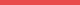 France Gravelle, Université du Québec à Montréal, gravelle.france@uqam.ca
Résumé (obligatoire) :Depuis quelques années déjà, les systèmes d’éducation se voient incités à revoir leur offre de formation ainsi que les stratégies d’enseignement offertes par les établissements d’enseignement sous leur gouverne, afin de mieux répondre aux générations du 21e siècle. C’est donc pour ces raisons, entre autres, que le Gouvernement du Québec a rendu public, au mois de mai 2018, le « Plan d'action numérique en éducation et en enseignement supérieur ».  Dans le cadre de ce symposium, la première communication intitulée « Gestion des établissements d’enseignement à l’ère de l’implantation du numérique : impact du rôle des directions d’établissement d’enseignement » a pour objectif de présenter les stratégies de gestion et les outils utilisés par les directions d’établissement d’enseignement ayant permis de favoriser l’implantation de la formation à distance et/ou du numérique dans plusieurs établissements d’enseignement.  La seconde communication intitulée « Plan d'action numérique en éducation et en enseignement supérieur (PAN) : déploiement et mesures mises en place » présentera les mesures ayant pour but de faciliter le déploiement du Plan d'action numérique en éducation et en enseignement supérieur (PAN).  En terminant, la dernière communication intitulée « Rôle de la gouvernance quant à l’implantation du numérique à l'UQAM : processus de réalisation et résultats » présentera le Plan d'action pour le développement de l'enseignement en ligne (2018-2021), le processus ayant permis l’implantation du numérique au sein de l’établissement d’enseignement ainsi que les premiers résultats.Choisir format de communication A, B ou C :Choisir format de communication A, B ou C :Choisir format de communication A, B ou C :A Communication orale simple  Communication orale simple AX Scientifique Partage d’expérience ou d’innovationASi votre communication fait partie d’un symposium, veuillez en indiquer le titre :Si votre communication fait partie d’un symposium, veuillez en indiquer le titre :BX  Symposium X  Symposium BX Court (1h30) Long (3h00)C Atelier pratique (main sur les touches) Atelier pratique (main sur les touches)CIndiquez le nombre maximum de participants si nécessaire : Indiquez vos besoins technologiques spécifiques si nécessaire : OrdinateurProjecteurInternetIndiquez le nombre maximum de participants si nécessaire : Indiquez vos besoins technologiques spécifiques si nécessaire : OrdinateurProjecteurInternetThématique : Thématique : Thématique : Thématique :  Intelligence artificielle Réalité virtuelle ou augmentée Programmation informatique  Jeux sérieux et ludification Intelligence artificielle Réalité virtuelle ou augmentée Programmation informatique  Jeux sérieux et ludification Formation à distanceX Apprentissage et numérique Formation hybride ou classe inversée Thématique spéciale : Robotique